4.URA -TRIKOTNIKTo nalogo reši ustno, ali pa jo preriši 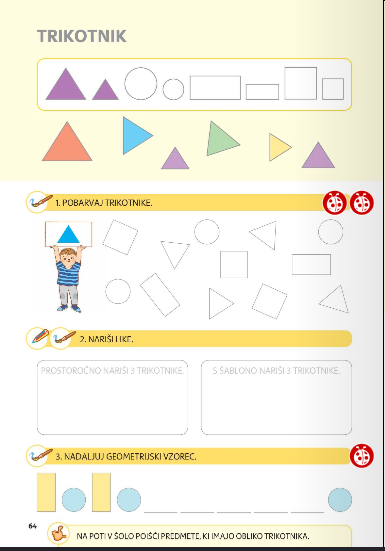 Tvoja naloga: Reši naloge v DZ na str.52. Če nimaš šablone, si pomagaj s kartončkom, ali pa riši s prosto roko.Želiš vedeti več?(dodatna, neobvezna naloga)Kaj lahko sestavljajo trikotniki? Najdeš kaj takega v stanovanju?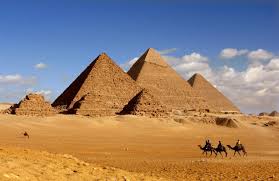 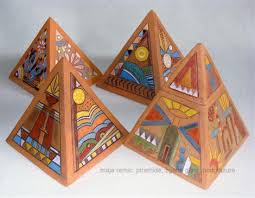 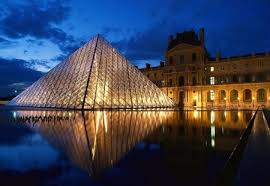 